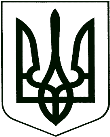 	У К Р А Ї Н А	проєктКОРЮКІВСЬКА МІСЬКА РАДАЧЕРНІГІВСЬКА ОБЛАСТЬР І Ш Е Н Н Я(дев’ята сесія восьмого скликання)Про приватизацію земельних ділянокна території Домашлинськогостаростинського округуРозглянувши заяви громадян про передачу безоплатно у власність земельних ділянок та додані до них матеріали, враховуючи рекомендації постійної комісії міської ради з питань житлово-комунального господарства, регулювання земельних відносин, будівництва та охорони навколишнього природного середовища, керуючись ст.ст. 12, 116, 118 122 Земельного кодексу України, ст. 26 Закону України «Про місцеве самоврядування в Україні»,міська рада вирішила:1. Затвердити Пуховому Михайлу Івановичу проєкт землеустрою щодо відведення земельної ділянки безоплатно у власність, загальною площею  1,9273 га для ведення особистого селянського господарства в адміністративних межах Корюківської міської ради (за межами населеного пункту), Корюківського району Чернігівської області. 1.1. Передати Пуховому Михайлу Івановичу безоплатно у власність земельну ділянку площею 1,9273 га, (кадастровий номер земельної ділянки 7422482500:04:000:1127) із земель сільськогосподарського призначення для ведення особистого селянського господарства, що розташована в адміністративних межах Корюківської міської ради (за межами населеного пункту), Корюківського району Чернігівської області.2. Затвердити Пуховій Любові Василівні проєкт землеустрою щодо відведення земельної ділянки безоплатно у власність, загальною площею  1,9273 га для ведення особистого селянського господарства в адміністративних межах Корюківської міської ради (за межами населеного пункту), Корюківського району Чернігівської області. 2.1. Передати Пуховій Любові Василівні безоплатно у власність земельну ділянку площею 1,9273 га, (кадастровий номер земельної ділянки 7422482500:04:000:1126) із земель сільськогосподарського призначення для ведення особистого селянського господарства, що розташована в адміністративних межах Корюківської міської ради (за межами населеного пункту), Корюківського району Чернігівської області.3. Затвердити Милейко Валентині Петрівні проєкт землеустрою щодо відведення земельної ділянки безоплатно у власність, загальною площею  1,9273 га для ведення особистого селянського господарства в адміністративних межах Корюківської міської ради (за межами населеного пункту), Корюківського району Чернігівської області. 3.1. Передати Милейко Валентині Петрівні безоплатно у власність земельну ділянку площею 1,9273 га, (кадастровий номер земельної ділянки 7422482500:04:000:1123) із земель сільськогосподарського призначення для ведення особистого селянського господарства, що розташована в адміністративних межах Корюківської міської ради (за межами населеного пункту), Корюківського району Чернігівської області.4. Затвердити Михаленку Богдану Сергійовичу проєкт землеустрою щодо відведення земельної ділянки безоплатно у власність, загальною площею  1,9273 га для ведення особистого селянського господарства в адміністративних межах Корюківської міської ради (за межами населеного пункту), Корюківського району Чернігівської області. 4.1. Передати Михаленку Богдану Сергійовичу безоплатно у власність земельну ділянку площею 1,9273 га, (кадастровий номер земельної ділянки 7422482500:04:000:1124) із земель сільськогосподарського призначення для ведення особистого селянського господарства, що розташована в адміністративних межах Корюківської міської ради (за межами населеного пункту), Корюківського району Чернігівської області.5. Затвердити Михаленко Світлані Михайлівні проєкт землеустрою щодо відведення земельної ділянки безоплатно у власність, загальною площею  1,9273 га для ведення особистого селянського господарства в адміністративних межах Корюківської міської ради (за межами населеного пункту), Корюківського району Чернігівської області. 5.1. Передати Михаленко Світлані Михайлівні безоплатно у власність земельну ділянку площею 1,9273 га, (кадастровий номер земельної ділянки 7422482500:04:000:1125) із земель сільськогосподарського призначення для ведення особистого селянського господарства, що розташована в адміністративних межах Корюківської міської ради (за межами населеного пункту), Корюківського району Чернігівської області.6. Затвердити Логвиненко Валентині Петрівні проєкт землеустрою щодо відведення земельної ділянки безоплатно у власність, загальною площею  1,9274 га для ведення особистого селянського господарства в адміністративних межах Корюківської міської ради (за межами населеного пункту), Корюківського району Чернігівської області. 6.1. Передати Логвиненко Валентині Петрівні безоплатно у власність земельну ділянку площею 1,9274 га, (кадастровий номер земельної ділянки 7422482500:04:000:1121) із земель сільськогосподарського призначення для ведення особистого селянського господарства, що розташована в адміністративних межах Корюківської міської ради (за межами населеного пункту), Корюківського району Чернігівської області.7. Затвердити Логвиненку Михайлу Івановичу проєкт землеустрою щодо відведення земельної ділянки безоплатно у власність, загальною площею  1,9274 га для ведення особистого селянського господарства в адміністративних межах Корюківської міської ради (за межами населеного пункту), Корюківського району Чернігівської області. 7.1. Передати Логвиненку Михайлу Івановичу безоплатно у власність земельну ділянку площею 1,9274 га, (кадастровий номер земельної ділянки 7422482500:04:000:1122) із земель сільськогосподарського призначення для ведення особистого селянського господарства, що розташована в адміністративних межах Корюківської міської ради (за межами населеного пункту), Корюківського району Чернігівської області.8. Право власності на земельну ділянку виникає з моменту державної реєстрації цього права та оформлюється відповідно до Закону України «Про державну реєстрацію речових прав на нерухоме майно та їх обтяжень». Земельну ділянку використовувати за цільовим призначенням, з дотриманням вимог статей 20, 91, 103 Земельного кодексу України, Закону України «Про особисте селянське господарство» та інших нормативно-правових актів.9. Контроль за виконанням даного рішення покласти на постійну комісію міської ради з питань житлово-комунального господарства, регулювання земельних відносин, будівництва та охорони навколишнього природного середовища. 	Міський голова                                                              		  Ратан АХМЕДОВПОГОДЖЕНО:Начальник відділу земельних ресурсів та комунального майна виконавчого апарату міської ради                           		             Т.СКИБАНачальник юридичного відділу – державний реєстратор виконавчого апарату міської ради                                     		   І.ВАЩЕНКО __ листопада 2021 рокум. Корюківка№ __-9/VIII  